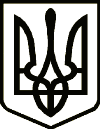 УкраїнаНОВГОРОД-СІВЕРСЬКА РАЙОННА РАДА ЧЕРНІГІВСЬКОЇ ОБЛАСТІРІШЕННЯ(сімнадцята сесія восьмого скликання)18 квітня 2024 року                                                                  		 № 227 -VIII м. Новгород-СіверськийПро запит депутата  Редкача С. О. 	Заслухавши запит депутата районної ради Редкача С. О. щодо введення в експлуатацію наплавних мостів через річки Віть та Десна у напрямку села Бирине Новгород-Сіверського району, відповідно до статті 22 Закону України «Про статус депутатів місцевих рад», керуючись пунктом 9 частини першої статті 43 Закону України «Про місцеве самоврядування в Україні», районна рада вирішила:Направити депутатський запит депутата районної ради                       Редкача С. О.  до Державного підприємства «Агенство місцевих доріг Чернігівської області».Голова 	              Василь ЖУК